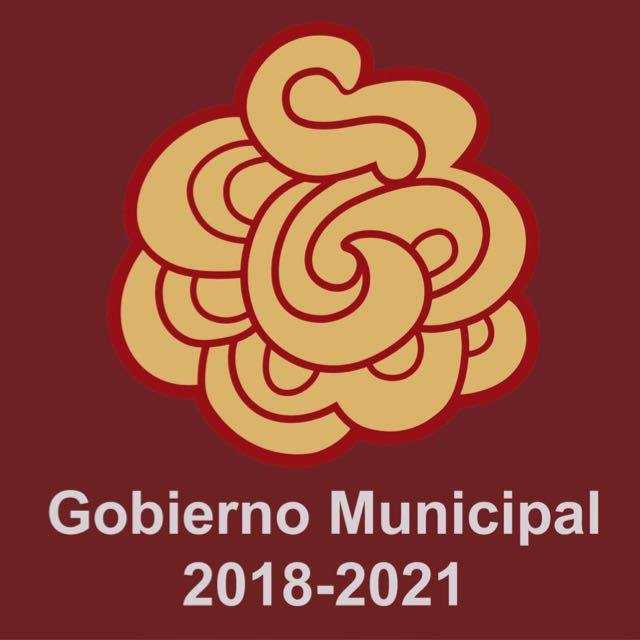 SOLICITUD DE ACCESO A INFORMACIÓN PÚBLICA.Folio:__________La unidad de Transparencia Municipal de Cocula, proporciona el servicio de manera gratuita, únicamente el soporte material (copias simples, copias certificadas, CD, etc. en caso de que se produzca la información solicitada tendrá costo, conforme lo establécela Ley de Ingresos para el municipio del Cocula, Jalisco, para el ejercicio fiscal  correspondiente.  Se informa que no se requiere asesoría jurídica para realizar su solicitud de información. El solicitante podrá comunicarse vía electrónica para aclarar, subsanar cualquier requerimiento en la dirección de correo electrónico transparencia.cocula@cocula.gob.mxCocula, Jal., a _____ de __________________ del 20____Firma del Solicitante: _________________________________Los información  que  registre  usted  en esta solicitud, será  tratada de manera Confidencial, para cualquier aclaración puede consultar nuestro aviso de Protección de datos en nuestra página www.cocula.gob.mx, apartado de transparencia.INSTRUCTIVO DE LLENADOLlenar el formato a mano con letra legible o a maquinaSi lo requiere, la Unidad de Transparencia Municipal  (UTIM) de la dependencia debe auxiliarte en la elaboración de la presente solicitud.Usar y dar el nombre con el que te identifiques es tu derecho. Sin embargo, para efectos de una solicitud de información, el nombre, deberá señalarse de forma completa, tal como lo establece el Código Civil del Estado. Al igual que el nombre de los autorizados para recibir la información (en su caso), a efecto de otorgar certeza y seguridad jurídica al procedimiento de acceso a la información. Ninguna dependencia puede solicitarle datos adicionales como comprobante de domicilio, identificación, fundamento legal, interés jurídico, etc. La unidad revisara que tu solicitud de información Pública cumpla con los requisitos que señala el artículo 78 de la Ley de Transparencia y Acceso a la Información Pública del Estado de Jalisco y sus Municipios, y resolverá sobre su administración a los dos días hábiles siguiente a su presentación.Si a la solicitud le falta algún requisito, la Unidad te lo notificara dentro de los dos días hábiles siguientes a la presentación, y te lo solicitara que lo subsanes dentro del  dos días  hábiles siguiente a dicha  notificación, so pena de no tener por no presentada la solicitud. Si entre los requisitos faltantes se encuentran aquellos que hagan imposible notificarte  esta notificación, el sujeto obligado podrá realizar la notificación por estrados, y queda eximido de cualquier responsabilidad si no vuelves a comparecer.La Unidad debe de dar respuesta a tu solicitud y notificarle a la misma dentro de los cinco días hábiles siguientes a su presentación, respecto a la existencia de la información y la procedencia de su acceso.Cuando la solicitud  de información  la presentes en una  oficina diferente a la Unidad de la dependencia, dicha oficina deberá  turnar la solicitud a la Unidad de Transparencia del sujeto Obligado en un plazo improrrogable de 1 día hábil, y deben notificarte tal circunstancia personalmente. Los plazos de entrega comenzaran a partir de que la Unidad haya recibido  la solicitud.Si no recibes una respuesta a tu solicitud o estas inconforme con la información entregada puedes interponer un recurso de revisión  ante el ITEI.